Sketch the graph of the equation, and label the x- and y-intercepts. y = 2x – 3				2.  y = -x + 1				3.  y = -4x2		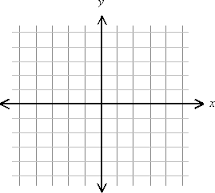       4.   x = 1/4y2				5.  y = 2x2 – 1				6.  x = -y2 + 3     7.  y = -1/2x3				8.  y = x3 – 8				9.  y = Use tests for symmetry to determine which graphs in the indicated excercises are symmetric with respect to (a) the y-axis, (b) the x-axis, and (c) the origin.10.  Exercises 1-9Sketch the graph of the circle or semi-circle.11.  x2 + y2 = 11				12.  (x+3)2 + (y-2)2 = 9			         13.  (x+3)2 + y2 = 1                                               14.  4x2 + 4y2 = 25				15.  y = -			       16.  x = Find an equation of the circle that satisfies the stated conditions.17.  Center C(2, -3), radius 5	     	 18.  Center C(1/4, 0), radius 	    19.  Center C(-4,6), passing 												through P(1,2)20.  C(-3,6), tangent to y-axis	21.  Tangent to both axes, center in      22.   Endpoints of a  diameter    second quadrant, radius = 4                    A(4,-3) and B(3,6)Find the center and radius of the circle with the given equation.23.  x2 + y2 – 4x + 6y – 36 = 0		24.  x2 + y2 + 4y – 117 = 0		25.  2x2 + 2y2 – 12x + 4y – 15 = 026.  x2 + y2 + 4x – 2y + 5 = 0		27.  x2 + y2 – 2x – 8y + 19 = 0		28.  x2 + y2 – 6x + 4y + 13 = 0Find equations for the upper half, lower half, right half, and left half of the circle.29.  x2 + y2 = 36						30.  (x – 2)2 + (y+1)2 = 49Determine whether the point P is inside, outside, or on the circle with center C and radius r.31.  P(2,3), C(4,6), r = 4			32.  P(4,2), C(1,-2), r = 5		33.  P(-3,5), C(2,1), r = 6Find the x-intercepts and the y-intercepts of the circle.34.  x2 + y2 – 4x – 6y + 4 = 035.  Find an equation of the circle that is concentric (has the same center) with x2 + y2 + 4x – 6y + 4 = 0 and passes through P(2,6).